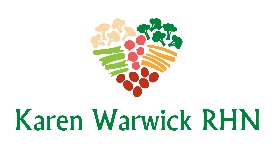 COMPLIANT BROCCOLI STIR FRYThis recipe makes about 8 cups so it is a super easy way to have your side dish of vegetables ready to go.  It’s also a great way to get more vegetables into any bowl of stew or chili. This lowers the caloric density and fills you up with lots of fiber-rich vegetables.Ingredients:½ large onion, cut into cubes2 garlic cloves, roughly chopped1 head broccoli, cut into small florets and cut up stem 1 carrot, sliced 3 fresh shitake mushrooms, sliced1 chili pepper, diced small ½ - ¾ cup low sodium vegetable broth (preferably organic)2 large leaves Bok choy, chopped2 green onions, thickly slicedMethod:In a wok or large skillet, heat a little vegetable broth on medium high.Add onion and garlic to the pan and cook quickly until the onion is soft.Add broccoli, carrot, mushrooms, chili and vegetable broth and stir.Cover with a lid and let cook for 5 minutes and then stir.Add Bok choy and green onions to the top of the broccoli mixture. Put the lid back on and steam for about 2 minutes until Bok choy wilts.Stir to mix and serve hot.  Or let cool and store in the fridge in glass containers. 